 Об утверждении муниципальной программы«Развитие жилищно -коммунального хозяйства ГО «Жатай»  на 2020-2022 годы»В соответствии с ч. 4 ст. 16 Федерального закона № 131-ФЗ от 06.10.2003 г. «Об общих принципах организации местного самоуправления в Российской Федерации», с Постановлением Главы Окружной Администрации ГО «Жатай» от 16.09.2016 г. за № 170 «Об утверждении Методических рекомендаций по разработке муниципальных программ ГО «Жатай»»:1. Утвердить  Муниципальную программу «Развитие жилищно-коммунального хозяйства  Городского округа «Жатай» на 2020-2022 годы»;2. Отделу жилищно-коммунального хозяйства Окружной Администрации ГО «Жатай» обеспечить  контроль, отчетность и реализацию муниципальной программы.3. Финансово - экономическому управлению Окружной Администрации ГО «Жатай» обеспечить финансирование программных мероприятий в пределах бюджетных ассигнований, предусмотренных на их реализацию.4. Настоящее постановление вступает в силу со дня официального опубликования.5. Контроль исполнения настоящего постановления возложить на 1-го заместителя Главы Окружной Администрации Городского округа «Жатай» В.В. Гладышева.            	Глава                                                                          Е.Н. ИсаеваПриложение к Постановлению Окружной Администрации ГО «Жатай»от «02» декабря 2019 г. № 90-ГМуниципальная программа                             «Развитие жилищно-коммунального хозяйства                    Городского округа «Жатай» на 2020-2022 годы»Жатай-2019 г.ПаспортМуниципальной программы «Развитие жилищно-коммунального хозяйства                    Городского округа «Жатай» на 2020-2022 годы»Нормативно-правовое обеспечениеМуниципальная программа «Развитие жилищно-коммунального хозяйства Городского округа «Жатай» на 2020-2022 годы», далее Программа, разработана в соответствии с Бюджетным Кодексом Российской Федерации, Жилищным кодексом Российской Федерации от 29.12.2004 N 188-ФЗ, Федеральным законом от 06  октября  2003  года № 131-ФЗ «Об общих  принципах организации местного самоуправления в Российской Федерации», Федеральным законом от 27 июля 2010 года № 190-ФЗ «О теплоснабжении»; Федеральным законом от 7 декабря 2011 года № 416-ФЗ «О водоснабжении и водоотведении»; Постановлением Главы Окружной Администрации ГО «Жатай» №170 от 16.09.2016г «Об утверждении Методических рекомендаций по разработке муниципальных программ ГО «Жатай»». 2. Анализ ситуации и обоснование целей и задач программыОценка и анализ исходной ситуации, обоснование необходимости программно-целевой проработки проблемы.Одним из приоритетных направлений жилищно-коммунального хозяйства Городского округа «Жатай» является обеспечение комфортных условий проживания, бесперебойной подачи и доступности жилищно-коммунальных услуг для населения. Модернизация объектов коммунальной инфраструктуры путем внедрения ресурсосберегающих технологий позволит достигнуть снижение уровня износа коммунальной инфраструктуры и обеспечить надежное и устойчивое обслуживание потребителей коммунальных услуг, повысить эффективность управления объектами коммунальной инфраструктуры.Проведенный анализ состояния жилищного фонда Городского округа «Жатай» выявил необходимость проведения капитальных ремонтов многоквартирных домов расположенных на территории муниципального образования. Это связано, в первую очередь, с износом жилищного фонда, многие дома введены в эксплуатацию более 50 лет назад и требуют проведения капитального ремонта, но из-за отсутствия денежных средств, проводятся только текущий ремонт, что не позволяет содержать жилые дома в соответствии с действующими Правилами и нормами технической эксплуатации и обеспечить комфортное проживание граждан. Программа предусматривает снижение физического и морального износа элементов общего имущества жилищного фонда, повышение качества предоставления жилищно-коммунальных услуг для населения, долевое финансирование проведения капитального ремонта за счет средств местного бюджета и иных привлеченных средств.Общая площадь муниципального жилищного фонда на территории ГО «Жатай» составляет 181 тыс. кв.м.,  в  том  числе:  МКД-  138,4  тыс. кв.м.; ведомственное  жилье–  0;  индивидуальное  жилищное  строительство-  42,6 тыс. кв.м. В большинстве случаев инженерные системы и оборудование домов отработали свой нормативный срок эксплуатации. В основном это системы теплоснабжения, газоснабжения и канализации. Для разрешения обозначенной проблемы необходимо обеспечить привлечение средств для финансирования работ по капитальному ремонту жилых домов; поставки качественных жилищно-коммунальных услуг; внедрение ресурсосберегающих технологий; снижение удельных издержек при оказании жилищных и коммунальных услуг, восстановление условий жизнеобеспечения и безопасности их потребителей.Ожидаемый конечный результат -  комфортность проживания, соблюдение требований Правил и норм технической эксплуатации жилищного фонда, снижение затрат на текущее содержание жилищного фонда.Характеристика текущей ситуации Роль жилищно-коммунального хозяйства в экономике Городского округа «Жатай» трудно переоценить. В настоящее время в ЖКХ существуют проблемы, которые обусловлены недостаточно эффективной системой управления и неудовлетворительным финансовым положением предприятий отрасли, высокими затратами и, как следствие, высокой степенью износа основных фондов, потерями воды, энергии и других ресурсов. С учетом вышеизложенного был проведен SWOT-анализ развития жилищно-коммунального хозяйства Городского округа «Жатай»:SWOT-анализ текущего состояния в сфере ЖКХ ГО «Жатай»К коммунальным услугам, предоставляемым населению муниципального образования  и рассматриваемым в рамках Программы, относятся:- теплоснабжение;- водоснабжение;- водоотведение;- газоснабжение;- электроснабжение;- обезвреживание твердых бытовых отходов.В сфере жилищно-коммунального хозяйства в ГО «Жатай» работают следующие муниципальные предприятия:МУП «Жатайтеплосеть», осуществляющее деятельность в сфере производства и реализации теплоснабжения, водоснабжения и водоотведения;МУП «Жатайская транспортная компания», осуществляющее деятельность в сфере транспортных перевозок, в том числе оказывающее услуги подвоза воды, вывоза канализации;	МУП «Служба Единого Заказчика», оказывающее услуги по управлению жилищным фондом и обеспечение теплом; также управлением жилищным фондом ГО «Жатай» по итогам проведенных конкурсов осуществляется управляющими компанииями ООО УК «Цветков В.Е» и ООО УК «Стройтекс плюс».МУП «Расчетно-кассовый центр», занимающееся начислением и сбором средств с населения в качестве платы за оказанные жилищно-коммунальные услуги;	ООО НПО «Энергосбережение», ООО «Техноспецучет» - обслуживание приборов учёта и узлов ввода ГО «Жатай»;Прочие предприятия, различной формы собственности, обеспечивающие потребителей ГО «Жатай» такими услугами как электро- и газоснабжением.ТеплоснабжениеМУП «Жатайтеплосеть» является основным поставщиком тепловой энергии на территории поселка, за исключением Жатайского БТЭФ, отапливающего часть промышленной зоны собственной котельной, МУП «СЕЗ», имеющего крышные и модульную котельные, а также некоторых потребителей, имеющих собственное печное или газовое отопление (в целом не более 10% от общей потребности в тепловой энергии поселка).Обеспеченность населения и предприятий п. Жатай теплом является одной из актуальных и приоритетных проблем в существующих климатических условиях.  Источниками теплоснабжения населения и предприятий поселка служат следующие  котельные: квартальная котельная №1, котельная № 2, а также четыре крышных котельных отапливающие три 80-ти квартирных МКД и два 23-х квартирных МКД, а также модульная котельная отапливающая д/с на 100 мест «Васелёк». В квартальной котельной установлены три паровых котла ДЕ 25\14. Суммарная мощность установленного оборудования составляет 42 Гкал/час, фактическая пиковая мощность составляет 33 Гкал/час. Выработка теплоэнергии за 2018 год составила 62 510,0 Гкал.Тепловые трассы выполнены способом надземной прокладки и их суммарная протяженность составляет 12,321 км (тепловые сети в двухтрубном исполнении 26,5 км, сети ГВС в двухтрубном исполнении 18,9 км, сети ХВС 19,2 км, канализационные сети 9,0 км.)В  котельной № 2 установлены два водогрейных котла ПКБМ 10/8 и два паровых котла Е 1/9. Суммарная мощность установленного оборудования составляет 16,51 Гкал/час, фактическая пиковая мощность составляет 14 Гкал/час. Выработка теплоэнергии за 2018г. составила 25 336,7 Гкал.Электроснабжение котельных осуществляется от Якутской ТЭЦ через понижающую подстанцию. На производство горячего водоснабжения в летние периоды 2016-2018 года модульной котельной выработка теплоэнергии составила 6 656,49 Гкал.В связи с образованием АО «Жатайской судоверфи» существует необходимость подключения данного объекта к поселковым тепловым сетям. В этом случае целесообразно использование для поддержания резервной мощности котельной №2. Таким образом, в случае необходимости котельная №2 может взять на себя часть нагрузки от котельной №1, т.е быть источником резервной мощности (25% резервной мощности – это 10,5 Гкал/час от 42 Гкал/час). Для использования в качестве резервных могут быть использованы простые в эксплуатации и надежные котлы Бийского завода ДЕ-10-14 ГМ суммарной мощностью 11,2 Гкал/час.ВодоснабжениеПоставщиком питьевой воды является г. Якутск, где качество питьевой воды, подаваемой населению поселка, полностью зависит от природных колебаний качества воды в реке Лене в течение года, особенно в паводковый период.Источником водоснабжения ГО «Жатай» является  АО «Водоканал»  по водоводу Якутск- Жатай. По системе водоснабжения питьевая вода поступает на фильтровально- насосную станцию с проектной  мощностью 3,5 тыс. м3/сутки  и резервуарами запаса воды на . Водоснабжение в посёлок осуществляется от фильтровально насосной станции, подпитка  емкостей производиться через  химводоочистку и частично конденсатором через деаратор. Потребность поселка  Жатай   в питьевой воде составляет 3,0 тыс. м3/сутки.   Зоны санитарной охраны водоузла:  С-15м; З-25м; Ю- 12м; В – 45м.Водопроводные  сети  ГО «Жатай», имеют протяженность 38,13 км, из них 18,94 км. сети горячего водоснабжения полностью заменены на трубы из полипропилена, сети холодного водоснабжения протяжённостью 19,191 км. из них 7,462 км. заменены на трубы из полипропилена. Объем поданной воды в сеть поселка  Жатай  за 2018 год составил  445,583 тыс. куб.м.ВодоотведениеВ настоящее время на территории посёлка функционируют очистные сооружения механической  очистки сточных вод, требующие реконструкции, в связи  с увеличением объемов сброса  сточных вод и износом основных средств до 75%.Охват населения ГО «Жатай» централизованной системой канализации составляет 80 %. Канализационные стоки от жилых домов и прочих зданий по самотечной канализации попадают на канализационные насосные станции, затем перекачиваются по напорным трубопроводам на очистные сооружения канализации механической  очистки стоков. Границей водного объекта является река Лена  в среднем течении  на расстоянии    от устья.  После  механической очистки сточные воды сбрасываются в р. Лена одним выпуском. Тип выпуска: береговой.Проектная производительность  очистных сооружений составляет 3,040 тыс. м3/ сутки.  Первая очередь КОС введена в эксплуатацию в 1972 году; вторая очередь введена  в 1987 году.Общая протяженность сетей канализации 34,83  км диаметром от  до 500 мм. Отведение  сточных вод от всего ГО «Жатай» осуществляется на канализационных очистных сооружениях предприятия  МУП «Жатайтеплосеть».  Очистные сооружения представлены двухъярусными отстойниками в количестве  четырех штук.  В верхней части  каждого отстойника укреплены желоба, по которым движется вода и попадает  в иловую камеру. В свою очередь на каждом отстойнике имеются решетка  и песколовка. После   отстойников вода поступает в контактные  резервуары, и производиться смешивание с хлорной известью.  Для  обеспечения нормальной работы очистных сооружений  регулярно производиться очистка желобов от крупных отбросов и от прилипающих частиц, корка убирается по мере накопления, не допускается накопление пены. Иловый осадок через задвижку по трубопроводу выпускается в ассенизационную  машину и транспортируется на полигон  ТБО.Канализационно – очистные сооружения поселка Жатай, являясь промышленным объектом, неизбежно оказывают воздействие на окружающую среду. Объектами негативного влияния его деятельности являются: территория, условия землепользования и геологическая среда, атмосферный воздух, почва, а главным образом поверхностные и грунтовые воды. По большинству показателей качество сбрасываемых сточных вод не соответствует установленным нормативам, в связи с этим требуется провести комплекс работ по доведению технологии очистки и качества сбросов в водный объект до установленных нормативов. Пропуск сточных вод составил в 2018 году – 445,58 тыс. куб. м. В настоящее время на территории посёлка функционируют очистные сооружения механической очистки сточных вод, требующие реконструкции, в связи с увеличением объемов сброса сточных вод, износом основных средств до 75%, а так же отсутствием ступени биологической очистки. В виду выше изложенного в 2016 году в рамках Программы для улучшения экологической обстановки и снижения негативного воздействия на окружающую среду проведены работы по обследованию здания очистных сооружений, инженерно-геологическим изысканиям, проектированию новых очистных сооружений блочно-модульного типа и проведению экспертизы проекта. Общая сумма всех работ составила 7 229,5 тыс. рублей. В настоящее время совместно с Министерством ЖКХ РС (Я) формируется заявка в государственную корпорацию – Фонд содействия реформированию жилищно-коммунального хозяйства для выделения средств на реконструкцию очистных сооружений в п. Жатай. Выполнение данных мероприятий позволит участвовать в конкурсном отборе на софинансирование работ в реконструкции сооружений по очистке канализационных сточных вод (КОС) производительностью 3 000 м3/сутки в п.Жатай, отвечающим всем требованиям действующего законодательства.ЭлектроснабжениеОбщие расходы электроэнергии за за 2017-2018 год составляют 39 556 462,5 кВт, в том числе население 10 445 810,5 кВтГарантирующим поставщиком электрической энергии в ГО «Жатай» Республики Саха (Якутии) является ПАО «Якутскэнерго». При этом распределительные сети ВЛ-6/0,4 кВ и трансформаторные подстанции в городском округе принадлежат на праве собственности Окружной Администрации ГО «Жатай». Таким образом, эксплуатацией распределительных сетей ВЛ-6/0,4 кВ, трансформаторных подстанций занимается специализированная организация по договору с администрацией ГО «Жатай», с отсутствием возможности учитывать все затраты на содержание и эксплуатацию электрических сетей при тарифном регулировании на транспортировку электрической энергии.Электроснабжение ГО «Жатай» осуществляется от подстанции «35» 110/35/6 кВ до ТП 6/0,4 кВ  по 4 фидерам, с рабочим напряжением 6 кВ.  Электроснабжение котельной №1 осуществляется от Якутской ТЭЦ через понижающую подстанцию.Фидеры 6 кВ «Л-Поселок-1», «Л-Поселок-2», «Л-3», «Л-Теплицы» выполнены на деревянных и деревянных опорах с ж/б приставками проводом марки АС-50 и АС-70. В настоящий момент они не соответствуют требованиям электроснабжения.Общая протяженность воздушных электрических линий в ГО «Жатай» составляет 70,8 км, из них: Вл - 6кВ-24,4 км., Вл-0,4кВ – 36,4 км. Общая протяженность кабельных линий составляет 14,1 км., из них: Вл - 6кВ-12,05 км., Вл-0,4кВ – 2,05 км. Опоры установлены в 60-80-хх годах прошлого века, имеют многозначительные дефекты и требуют капитального ремонта. Линии п.Жатай ВЛ-0,4 кВ выполнены проводом АС-25, АС-35, АС-50, АС-70 общей протяженностью ., также опоры выполнены из дерева и находятся в неудовлетворительном состоянии.Главной проблемой по дальнейшему наращиванию потребляемой мощности по ГО «Жатай» является недостаточная мощность подстанции ПС «Радиоцентр», что требует значительных средств на ее реконструкцию со стороны ПАО «Якутскэнерго» или строительство линии ВЛ-110кВ. подстанции ПС 110/10кВ и последующий переход на 10/6кВ, что необходимо для дальнейшего подключения высокотехнологической Жатайской судоверфи, располагаемой на территории  ГО «Жатай».  Газоснабжение          Общее потребление газа за 2018г. – 281,35 тыс. куб. мВ т.ч. отопительные котельные мощностью свыше 100 квт – 13,578 тыс.куб.м.Котельные мощностью до 100 квт – 241,85 тыс. куб. м.Население – 1,93 тыс.куб.м.Обслуживанием газораспределительных сетей в ГО «Жатай» занимается Жатайский эксплуатационный газовый участок Управления газораспределительных сетей АО «Сахатранснефтегаз». Жатайский эксплуатационный газовый участок обслуживает население не только Жатая, но и население п.Маган, п.Кангалассы, Тулагино- Кильдямского наслега. С начала работ по газификации ГО «Жатай» 2005-.г. практически закончены работы по газификации ИЖС: проложено газопровода низкого давления, выполнены работы по газификации комплексной площадки ИЖС для работников бюджетной сферы.Несмотря на выполнение значительного объема работ, остаются не газифицированными 3 очередь индивидуальных жилых домов.Начиная с 2009 года, во исполнение постановления Правительства Республики Саха (Якутия) от 11.06.2008 года № 241 "О мерах по газификации жилых домов малоимущих граждан Республики Саха (Якутия)" малоимущие граждане ГО «Жатай» получают материальную помощь на газификацию своих домов. Содержание общежитияОбщежитие передано в собственность Городского округа «Жатай» на основании Договора безвозмездной передачи жилого фонда от 02.07.2012 года №975/БП/ЛОРП. Общежитие построено в 1973 году, общая площадь здания 3592,02 м2. В общежитии 167 жилых комнат общей площадью 2643,5 м2. В связи с тем, что общежитие не является многоквартирным домом, и не включено в Республиканскую программу капитального ремонта, затраты на содержание здания общежития  ложатся на бюджет муниципального образования ГО «Жатай».Планируется проведение работ  по проектированию и осуществлению перепланировки и переустройству помещений общежития с целью перевода в статус многоквартирного дома с выделением средств местного бюджета по 500 тыс.р. в 2020-2021г. на разработку проектной документации, а так же по 1 млн.р. местного бюджета выделить на выполнение работ по производству работ по перепланировке и переустройству помещений в 2020-2022г. с последующим изменением статуса на «многоквартирный дом».Оплата обязательных взносов на капитальный ремонт за помещения, находящиеся в собственности Городского округа «Жатай», расположенные в многоквартирных домах на территории Городского округа «Жатай»Система финансирования капитального ремонта многоквартирных домов утверждена федеральным законодательством. Суть заключается в следующем: каждый собственник обязан ежемесячно осуществлять платеж в установленном размере. Эти деньги поступают в Фонд капитального ремонта многоквартирных домов РС(Я). Образовавшиеся в результате регулярных платежей накопления в будущем пойдут на осуществление необходимых ремонтных работ. Взносы на проведение капитального ремонта обязательны для оплаты всеми собственниками жилых и нежилых помещений. Обязанность собственников помещений в многоквартирном доме нести расходы на выполнение капитального ремонта общего имущества была определена Жилищным кодексом с момента его принятия (2005 год). Согласно внесенным в Жилищный кодекс РФ изменениям собственники помещений теперь обязаны уплачивать ежемесячные взносы на капитальный ремонт общего имущества в многоквартирном доме (далее - взносы на капитальный ремонт). Это сказано в части 1 статьи 169 Жилищного кодекса РФ. Согласно статье 169 Жилищного кодекса Российской Федерации за муниципальное имущество взносы на капитальный ремонт оплачивает Окружная Администрация ГО «Жатай». Обязанность вносить взносы на капитальный ремонт распространяется на всех собственников помещений в многоквартирном доме - на собственников квартир и собственников нежилых помещений, на граждан, юридических лиц, на собственников муниципальных и государственных помещений. Взнос на капитальный ремонт включен в структуру платы за жилое помещение и коммунальные услуги (часть 2 статьи 154 Жилищного кодекса РФ). Имущество Фонда формируется за счет: взносов учредителя, взносов собственников помещений, других, не запрещенных законом источников. Фонд ведет учет средств, поступивших на счет, счета регионального оператора в виде взносов на капитальный ремонт собственников помещений в многоквартирных домах, формирующих фонды капитального ремонта на счете, счетах регионального оператора. Контроль соответствия деятельности Фонда установленным законодательством требованиям осуществляется Управлением государственного строительного и жилищного надзора Республики Саха (Якутия) в порядке, установленном Главой Республики Саха (Якутия).Цели и основные задачи программы    Цель программы - Модернизация и развитие жилищно-коммунального хозяйства Городского округа «Жатай».    Задачи программы направлены на:- Приведение жилищного фонда в соответствии с санитарно-гигиеническими, экологическими, архитектурно-градостроительными, противопожарными и эксплуатационными требованиями, увеличение сроков эксплуатации конструктивных элементов, внутридомовых систем, оборудования и технических устройств, создание комфортных условий проживания. Определение реального технического состояния домов в поселке на основании технических заключений о состоянии конструкций дома. - Проведение комплексного и выборочного капитального ремонта в объемах обеспечивающих приведение жилого дома в надлежащее техническое состояние.- Проектирование и строительство новых очистных сооружений мощностью 3000 м3/сут.- Развитие коммунальной инфраструктуры Городского округа «Жатай».- Перевод общежития в статус многоквартирного дома.3. Ресурсное обеспечение программыОбъем средств, необходимый  на реализацию мероприятий программы, на 2020-2022 годы составляет 51 770,0 тыс. руб. Объем финансирования программы приведен в  таблице №1.4. Система программных мероприятий программы		В рамках реализации программы планируется проведение следующих мероприятий:      - ремонт общего имущества без отселения граждан из жилых домов. В состав работ включаются все необходимые мероприятия, для того чтобы после их реализации здание удовлетворяло эксплуатационным и нормативным требованиям. Замена инженерных систем, сетей и оборудования, приведение в технически исправное состояние конструктивных элементов зданий и выполнение работ по благоустройству.  - Строительство и ввод в эксплуатацию очистных сооружений мощностью 3000 м3/сут.- Проектирование и производство работ по перепланировке и переустройству помещений общежития.В рамках программных мероприятий данной программы планируется :-Проектирование и строительство очистных сооружений – 1 объект.-Проектирование и осуществление работ по переводу общежития в статус многоквартирного дома.         План реализации Программы с разбивкой по мероприятиям и финансированием приведен в приложении №1 к программе. Объемы финансирования и мероприятия Программы носят прогнозный характер и подлежат уточнению в установленном порядке.  5. Перечень целевых индикаторов и показателей программыПеречень целевых индикаторов муниципальной программы изложен в приложении №2 к программе.6. Планируемые результаты реализации Программы 	За период реализации Программы на территории Городского округа «Жатай» планируется:–  обеспечить более комфортные условия проживания населения поселка путем повышения надежности и качества предоставления жилищных и коммунальных услуг;- снизить уровень физического и морального износа жилых домов и улучшить эксплуатационные характеристики общего имущества в жилых домах;-   сократить нерациональное потребление жилищных и коммунальных услуг путем внедрения и совершенствования ресурсосберегающих технологий;-  Приступить к организации строительства новых очистных сооружений на территории ГО Жатай. 7. Организация управления программой и контроль за ходом ее реализацииОрганизация управления и контроля за исполнением Программы осуществляется путем создания эффективных вертикальных и горизонтальных управленческо - информационных связей между заказчиками и исполнителями Программы.Руководителем Программы является начальник отдела жилищно-коммунальное хозяйства  Окружной Администрации ГО «Жатай»,  который несет ответственность за ход и конечные результаты реализации Программы, рациональное использование выделяемых на ее выполнение финансовых средств.Руководитель Программы обеспечивает управление реализацией Программы, предусматривающее:-подготавливает ежегодно предложения об уточнении перечня мероприятий на очередной финансовый год, уточняет затраты и механизм реализации программы; - несет ответственность за своевременную и качественную реализацию программы, обеспечивает эффективное использование средств и несет ответственность за подготовку и реализацию программы в целом.- предоставляет исходное задание по обеспечению капитального ремонта, координирует ход выполнения работ; - организует отбор на конкурсной основе исполнителей работ и услуг, а так же поставщиков продукции по каждому мероприятию программы в соответствии с требованиями по организации и проведению конкурса; - согласовывает с основными участниками программы основные сроки выполнения мероприятий, объемы и источники финансирования, подготавливает проекты соглашений (договоров);	Для контроля за ходом реализации Программы руководитель Программы в установленные сроки представляет в финансово-экономическое управление Окружной Администрации ГО «Жатай» отчет о реализации настоящей программы осуществляет контроль по ходу предусмотренных мероприятий на реализацию данной программы. Также система контроля за исполнением включает:- координацию деятельности исполнителей  на основе периодической отчетности для обеспечения согласованных действий;- контроль за рациональным использованием средств;- контроль за проведением открытых и закрытых конкурсов на получение муниципального заказа, а так же сроками выполнения договоров;- оценку выполнения мероприятия программы;- ежегодное предоставления отчета исполнения программы при внесении проекта бюджета на очередной финансовый год и исполнения бюджета за отчетный финансовый год.Мониторинг реализации муниципальной программы ориентирован на раннее предупреждение возникновения проблем и отклонений хода реализации программ от запланированного уровня и осуществляется не реже одного раза в квартал. Формы мониторинга Программы приведены в Приложениях 5,6 методических указаний по разработке и реализации муниципальных программ городского округа «Жатай».  Объектом мониторинга являются сведения о кассовом исполнении и объемах заключенных муниципальных контрактов по программам на отчетную дату, а также ход реализации плана мероприятий программ и причины невыполнения сроков мероприятий и событий, объемов финансирования мероприятий. Предоставление отчетных данных для проведения мониторинга реализации программ и индикативных показателей предоставляется на бумажном и электронном носителе.До 10-го числа месяца, следующего за отчетным кварталом, ответственный исполнитель программы предоставляет информацию в финансово-экономический отдел Окружной Администрации ГО «Жатай» согласно утвержденной форме.  По результатам мониторинга реализации программ финансово-экономический отдел Окружной Администрации ГО «Жатай»  готовятся предложения о сокращении или перераспределении между участниками программ на очередной финансовый год и плановый период бюджетных ассигнований на реализацию или о досрочном прекращении реализации как отдельных мероприятий муниципальной программы, так и муниципальной программы в целом.Годовой отчет о ходе реализации и оценке эффективности программы (далее - годовой отчет) формируется ответственными исполнителями до 15 февраля года, следующего за отчетным, и направляется в финансово-экономический отдел Окружной Администрации ГО «Жатай».Приложение №1К программе "Развитие жилищно-коммунального хозяйства на период 2020-2022 годы"Объем финансирования муниципальной программы "Развитие жилищно-коммунального хозяйства на период 2020-2022 годы"Приложение №3К программе "Развитие жилищно-коммунального хозяйства на период 2020-2022 годы"Республика Саха (Якутия)Окружная Администрация Городского округа  "Жатай"ПОСТАНОВЛЕНИЕ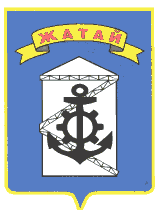 Саха θрθспyyбyлyкэтэ"Жатай" Куораттаађы уокуругун Уокуруктаађы  ДьаhалтатаУУРААХ «02» декабря 2019 г. № 90-Г   «02» декабря 2019 г. № 90-Г   «02» декабря 2019 г. № 90-Г  Полное наименование программыМуниципальная программа «Развитие жилищно-коммунального хозяйства Городского округа «Жатай» на 2020-2022 годы»Основания для разработки- Федеральный закон Российской Федерации от 06 октября .      N 131-ФЗ "Об общих принципах организации местного самоуправления в Российской Федерации"  - Жилищный кодекс Российской Федерации от 29.12.2004 N 188-ФЗ.Период реализации программы2020-2022 годыЗаказчик программыОкружная Администрация Городского округа «Жатай»Ответственный исполнитель программыОтдел жилищно-коммунального хозяйства (ЖКХ) Окружной Администрации Городского округа «Жатай»СоисполнителиМУП «Жатайтеплосеть» ГО «Жатай» МУП «Жатайская транспортная компания»	МУП «Служба Единого Заказчика» ГО «Жатай»МУП «Расчетно-кассовый центр» ГО «Жатай»Цель и задачи программыЦель программы:Модернизация и развитие жилищно-коммунального хозяйстваГородского округа «Жатай»Задачи программы:- Приведение жилищного фонда в соответствии с санитарно-гигиеническими, экологическими, архитектурно-градостроительными, противопожарными и эксплуатационными требованиями, увеличение сроков эксплуатации  конструктивных элементов, внутридомовых систем, оборудования и технических устройств, создание комфортных условий проживания. Определение реального технического состояния домов в поселке на основании технических заключений о состоянии конструкций дома.                            - Проведение комплексного  и выборочного капитального ремонта в объемах обеспечивающих приведение жилого дома в надлежащее техническое состояние.-Проектирование и строительство новых очистных сооружений мощностью 3000 м3/сут.- Формирование программы с учетом генерального плана развития территории Городского округа «Жатай».Объем и источники финансирования, в том числе по годам реализацииОбщий объем потребности в финансировании программы –  51 770,0 тыс. руб.,   из них:- внебюджетные средства: 0 тыс. руб.,- местного бюджета: 51 770,0 тыс. руб.,- республиканского бюджета: 0,0 тыс.руб.,В том числе по годам 2020 год- 29 090,0 тыс. руб.2021 год- 14 090,0 тыс. руб.2022 год- 9 370,0 тыс. руб.Объем финансирования носит прогнозный характер и подлежит уточнению в установленном порядке при формировании бюджетов всех уровней.Планируемые показатели выполнения программы- Перевод общежития в статус многоквартирного дома- Осуществление работ по укреплению фундаментов двух домов- Завершить строительство новых очистных сооружений мощностью 3000 м3/сут.Ожидаемые результаты программы- Приведение в техническое исправное состояние жилых домов находящихся на территории Городского округа «Жатай».                              - Перевод общежития в статус многоквартирного дома- Завершение строительства очистных сооружений.Сильные стороны (S)Слабые стороны (W)1. Наличие устойчиво функционирующей системы ЖКХ и энергетики в Городском округе «Жатай».
2. Обновление основных фондов за счет федеральных и республиканских программ и местного бюджета.
3. Государственная поддержка в форме предоставления субсидий и льгот гражданам на оплату ЖКУ.                                        4.Применение энергосберегающих технологий                                             5.Автоматизация и систематизация учёта потребления энергоресурсов                                     1. Изношенность объектов тепло-, водоснабжения,
электроэнергетики и инженерных сетей.
2. Невысокая энергоэффективность производства и транспортировки энергоресурсов.
3. Недостаточное финансирование утвержденных программ развития.   4. Содержание общежития.Благоприятные возможности (O)Потенциальные угрозы (T)1. Расширяющийся спрос на жилищно-коммунальные услуги в ГО «Жатай».
2. Привлечение инвестиций на взаимовыгодных условиях.
3. Проведения мероприятий по техническому перевооружению объектов ЖКХ и энергетики.
1. Повышение аварийности на объектах ЖКХ и энергетики, связанное с нарастающим износом основных фондов.
2. Снижение платежеспособности населения и предприятий.
3. Недостаточный для покрытия затрат рост тарифов.
4. Снижение объемов бюджетного финансирования.
5. Увеличение доли ветхого жилья.Источники финансированияОбъем финансирования, всего тыс. р.2020 годтыс. р.2021 годтыс. р.2022 годтыс. р.Федеральный бюджет, в том числе:0,00,00,00,0- капитальные вложения- НИОКР, ПИР, ПСД- прочие расходыРеспубликанский бюджет, в том числе:0,00,00,00,0- капитальные вложения- НИОКР, ПИР, ПСД- прочие расходыМестный бюджет, в том числе:54 110,029 870,014 870,09 370,0- капитальные вложения- НИОКР, ПИР, ПСД- прочие расходыВнебюджетные источники, в том числе:0,00,00,00,0- капитальные вложения- НИОКР, ПИР, ПСД- прочие расходыИтого:51 770,029 090,014 090,09 370,0План реализации муниципальной программыПлан реализации муниципальной программыПлан реализации муниципальной программыПлан реализации муниципальной программыПлан реализации муниципальной программыПриложение №2К программе "Развитие жилищно-коммунального хозяйства на период 2020-2022 годы"Приложение №2К программе "Развитие жилищно-коммунального хозяйства на период 2020-2022 годы"N п/пНаименование мероприятийСроки реализацииВсего финансовых средствв том числе по источникам финансированияв том числе по источникам финансированияв том числе по источникам финансированияв том числе по источникам финансированияОтветственный исполнительN п/пНаименование мероприятийСроки реализацииВсего финансовых средствФедеральный бюджетБюджет РС(Я)Бюджет                             ГО "Жатай"Внебюджетные источникиОтветственный исполнитель123456789Программа №  Муниципальная программа Развитие жилищно-коммунального хозяйства на период 2017-2019 годыПрограмма №  Муниципальная программа Развитие жилищно-коммунального хозяйства на период 2017-2019 годыПрограмма №  Муниципальная программа Развитие жилищно-коммунального хозяйства на период 2017-2019 годыПрограмма №  Муниципальная программа Развитие жилищно-коммунального хозяйства на период 2017-2019 годыПрограмма №  Муниципальная программа Развитие жилищно-коммунального хозяйства на период 2017-2019 годыПрограмма №  Муниципальная программа Развитие жилищно-коммунального хозяйства на период 2017-2019 годыПрограмма №  Муниципальная программа Развитие жилищно-коммунального хозяйства на период 2017-2019 годыПрограмма №  Муниципальная программа Развитие жилищно-коммунального хозяйства на период 2017-2019 годыПрограмма №  Муниципальная программа Развитие жилищно-коммунального хозяйства на период 2017-2019 годы№Цель:  Модернизация и развитие жилищно-коммунального хозяйства51 770,051 770,0                                                    Отдел жилищно-коммунального хозяйства Окружной Администрации ГО «Жатай»2020 год29 090,029 870,0                                                    Отдел жилищно-коммунального хозяйства Окружной Администрации ГО «Жатай»2021 год14 090,014 870,0                                                    Отдел жилищно-коммунального хозяйства Окружной Администрации ГО «Жатай»2022 год8 590,08 590,0                                                    Отдел жилищно-коммунального хозяйства Окружной Администрации ГО «Жатай»№1Задача №1. Приведение жилищного фонда в соответствии с действующими требованиями, увеличение сроков эксплуатации систем зданий и конструктивных элементов26 770,026 770,0                                                    Отдел жилищно-коммунального хозяйства Окружной Администрации ГО «Жатай»2020 год9 090,09 090,0                                                    Отдел жилищно-коммунального хозяйства Окружной Администрации ГО «Жатай»2021 год9 090,0 9 090,0                                                     Отдел жилищно-коммунального хозяйства Окружной Администрации ГО «Жатай»2022 год8 590,08 590,0                                                    Отдел жилищно-коммунального хозяйства Окружной Администрации ГО «Жатай»№. 1.1Мероприятие: Работы по исследованию и укреплению фундаментов МКД3 000,03 000,0                                                    Отдел жилищно-коммунального хозяйства Окружной Администрации ГО «Жатай»2020 год1 000,01 000,0                                                    Отдел жилищно-коммунального хозяйства Окружной Администрации ГО «Жатай»2021 год1 000,01 000,0                                                    Отдел жилищно-коммунального хозяйства Окружной Администрации ГО «Жатай»2022 год1 000,01 000,0                                                    Отдел жилищно-коммунального хозяйства Окружной Администрации ГО «Жатай»№. 1.2Мероприятие: Оплата обязательных взносов на капитальный ремонт за помещения, находящиеся в собственности Городского округа «Жатай», расположенные в многоквартирных домах на территории Городского округа «Жатай»3 000,03 000,0                                                    Отдел жилищно-коммунального хозяйства Окружной Администрации ГО «Жатай»2020 год1 000,01 000,0                                                    Отдел жилищно-коммунального хозяйства Окружной Администрации ГО «Жатай»2021 год1 000,01 000,0                                                    Отдел жилищно-коммунального хозяйства Окружной Администрации ГО «Жатай»2022 год1 000,01 000,0                                                    Отдел жилищно-коммунального хозяйства Окружной Администрации ГО «Жатай»№. 1.3Мероприятие: Управление программой8 310,08 310,0                                                    Отдел жилищно-коммунального хозяйства Окружной Администрации ГО «Жатай»2020 год2 770,02 770,0                                                    Отдел жилищно-коммунального хозяйства Окружной Администрации ГО «Жатай»2021 год2 770,02 770,0                                                    Отдел жилищно-коммунального хозяйства Окружной Администрации ГО «Жатай»2022 год2 770,02 770,0                                                    Отдел жилищно-коммунального хозяйства Окружной Администрации ГО «Жатай»№. 1.4Мероприятие: Работы по предупреждению аварийных ситуаций в муниципальном жилищном фонде1 500,01 500,0                                                    Отдел жилищно-коммунального хозяйства Окружной Администрации ГО «Жатай»2020 год500,0500,0                                                    Отдел жилищно-коммунального хозяйства Окружной Администрации ГО «Жатай»2021 год500,0500,0                                                    Отдел жилищно-коммунального хозяйства Окружной Администрации ГО «Жатай»2022 год500,0500,0                                                    Отдел жилищно-коммунального хозяйства Окружной Администрации ГО «Жатай»№. 1.5Мероприятие:  Стимулирование проектов развития жилищного строительства в ГО "Жатай"1500,01500,0                                                    Отдел жилищно-коммунального хозяйства Окружной Администрации ГО «Жатай»2020 год500,0500,0                                                    Отдел жилищно-коммунального хозяйства Окружной Администрации ГО «Жатай»2021 год500,0500,0                                                    Отдел жилищно-коммунального хозяйства Окружной Администрации ГО «Жатай»2022 год500,0500,0                                                    Отдел жилищно-коммунального хозяйства Окружной Администрации ГО «Жатай»№. 1.6Мероприятие: Разработка проектов перепланировки жилых комнат Гастелло 19 (1 очередь)1 000,01 000,0                                                    Отдел жилищно-коммунального хозяйства Окружной Администрации ГО «Жатай»2020 год500,0500,0                                                    Отдел жилищно-коммунального хозяйства Окружной Администрации ГО «Жатай»2021 год500,0500,0                                                    Отдел жилищно-коммунального хозяйства Окружной Администрации ГО «Жатай»2022 год0,00,0                                                    Отдел жилищно-коммунального хозяйства Окружной Администрации ГО «Жатай»№. 1.7Мероприятие: Содержание специалиста паспортного стола1 830,01 830,0                                                    Отдел жилищно-коммунального хозяйства Окружной Администрации ГО «Жатай»2020 год610,00610,0                                                    Отдел жилищно-коммунального хозяйства Окружной Администрации ГО «Жатай»2021 год610,00610,0                                                    Отдел жилищно-коммунального хозяйства Окружной Администрации ГО «Жатай»2022 год610,00610,0                                                    Отдел жилищно-коммунального хозяйства Окружной Администрации ГО «Жатай»№. 1.8Мероприятие: Выполнение работ по перепланировке жилых комнат Гастелло 193 000,03 000,0                                                    Отдел жилищно-коммунального хозяйства Окружной Администрации ГО «Жатай»2020 год1 000,001 000,0                                                    Отдел жилищно-коммунального хозяйства Окружной Администрации ГО «Жатай»2021 год1 000,001 000,0                                                    Отдел жилищно-коммунального хозяйства Окружной Администрации ГО «Жатай»2022 год1 000,001 000,0                                                    Отдел жилищно-коммунального хозяйства Окружной Администрации ГО «Жатай»№. 1.9Мероприятие: Выполнение работ по техническому обслуживанию административного здания по адресу п. Жатай ул. Северная 29330,0330,0                                                    Отдел жилищно-коммунального хозяйства Окружной Администрации ГО «Жатай»2020 год110,0110,0                                                    Отдел жилищно-коммунального хозяйства Окружной Администрации ГО «Жатай»2021 год110,0110,0                                                    Отдел жилищно-коммунального хозяйства Окружной Администрации ГО «Жатай»2022 год110,0110,0                                                    Отдел жилищно-коммунального хозяйства Окружной Администрации ГО «Жатай»№. 1.10Мероприятие: Оказание субсидии на возмещение затрат, возникающих в связи с выполнением работ по ремонту общего имущества многоквартирных домов, находящихся в собственности Городского округа «Жатай»3300,03300,0                                                    Отдел жилищно-коммунального хозяйства Окружной Администрации ГО «Жатай»2020 год1100,01100,0                                                    Отдел жилищно-коммунального хозяйства Окружной Администрации ГО «Жатай»2021 год1100,01100,0                                                    Отдел жилищно-коммунального хозяйства Окружной Администрации ГО «Жатай»2022 год1100,01100,0                                                    Отдел жилищно-коммунального хозяйства Окружной Администрации ГО «Жатай»№2Цель: проектирование и строительство КОС25 000,025 000,02020 год20 000,020 000,02021 год5 000,05 000,02022 год0,00,0№. 2.1Мероприятие:  Разработка технических условий для подключения КОС к электрическим сетям 3 000,03 000,02020 год3 000,03 000,02021 год0,00,02022 год0,00,0№. 2.2Мероприятие:  Разработка рабочей документации КОС7 000,07 000,02020 год7 000,07 000,02021 год0,00,02022 год0,00,0№. 2.3Мероприятие:  Строительство КОС15 000,015 000,02020 год10 000,010 000,02021 год5 000,05 000,02022 год0,00,0 Сведения о показателях (индикаторах) муниципальной программы Сведения о показателях (индикаторах) муниципальной программыNНаименование показателя (индикатора)Единица измеренияNНаименование показателя (индикатора)Единица измерения2020 год2021 год2022 год1234561Цель:  Модернизация и развитие жилищно-коммунального хозяйстваЦель:  Модернизация и развитие жилищно-коммунального хозяйстваЦель:  Модернизация и развитие жилищно-коммунального хозяйстваЦель:  Модернизация и развитие жилищно-коммунального хозяйстваЦель:  Модернизация и развитие жилищно-коммунального хозяйства1.1Целевой показатель: Работы по исследованию и укреплению фундаментов МКДдомов11  0 1.1.1ул. Северная, 37дом1001.1.2ул. Строда, 4дом01 0 1.2Целевой показатель: Проектирование и строительство КОСобъект11.3Целенвой показатель:Стимулирование проектов развития жилищного строительства в ГО "Жатай"домов10 1010 1.3.1Отопление расселенного ж/фондадом105 0 1.3.2Снос аварийных домовдом05 5 1.3.3Выкуп аварийных квартирдом55 1.4Целенвой показатель: Разработка проектов перепланировки жилых комнат Гастелло 19 шт.1 101.5Целевой показатель: Содержание паспортиста1000100010001.5.1Выдача справок формы ф-3шт.5005005001.5.2Листок статистического учеташт.5005005001.6Целевой показатель: Выполнение работ по перепланировки жилых комнат Гастелло 19шт.1010  10